Appendix 2. Focus group interview guideAppendix 2. Focus group interview guide (continued)ThemesQuestionsIssues in the communityWhat is the most important issue of concern that comes to mind?Issues in the communityWhat are the second and third most important issues that come to mind?Issues in the communityWhy is X the most important issue for adolescents in the congregation? Do you think these concerns in your congregation reflect the greater community/area where you live? Tell us why or why not.Body image perceptions (silhouettes)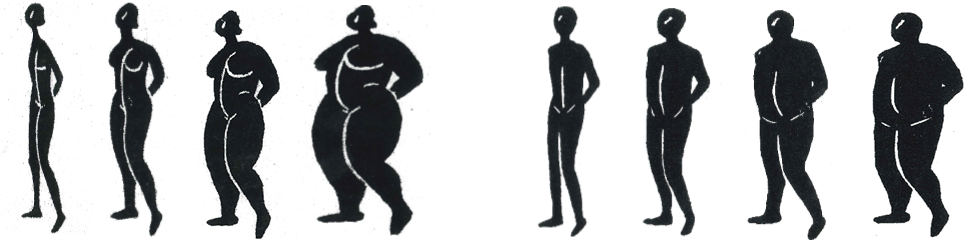 Obesity definition Could you define obesity?  Can you describe what obesity is?Obesity definition When you think about the word obesity, what comes to mind?  Do you use other words to describe obesity?Obesity definition How are obese people perceived in your congregation?  Are all obese people perceived in the same way?Obesity definition Why do you think people are obese? What are the causes of obesity in your congregation?Obesity definition What makes someone obese? What foods might contribute to obesity? What are factors other than food that might make somebody obese?Obesity definition Can you tell us about any risks or benefits associated with being obese?Unhealthy dietary habitsCould you tell us something about unhealthy dietary habits that you are aware of in your community?Unhealthy dietary habitsWhat are healthy and less healthy foods for adolescents?Unhealthy dietary habitsWhat foods are healthy?Do adolescents commonly consume these foods?Unhealthy dietary habitsWhat foods are unhealthy?Do adolescents commonly consume these foods?Unhealthy dietary habitsWhat are the risks of adopting unhealthy dietary habits?ThemesQuestionsRole of the ChurchWhat is the role of the Church in adolescents’ health?Role of the ChurchWhat is the role of the Church in relation to adolescent obesity? What role does your congregation play in adolescents’ knowledge about obesity?Role of the ChurchWhat is the role of the Church in relation to adolescent dietary habits?Role of the ChurchTell me anything that your congregation does to encourage adolescents to eat healthy or less healthy foods? What makes the congregation do these things to encourage these eating patterns?Role of the ChurchWhat is the role of the Church in relation to encouraging adolescents to take part in physical activity (exercise)?Role of the ChurchWhat types of activities are available in your congregation for adolescent health? From where do you think that the adolescents in your congregation receive information about health?Relationship between the religious leaders and adolescentsWho do you think the adolescents in your congregation perceive to be a role model? Which leaders in the Church are seen as the biggest role models for adolescents?ResourcesWhat resources do leaders in the community have to help adolescents maintain healthy weights?ResourcesWhat are some of the challenges leaders in the Church face with regard to adolescent obesity? What additional resources might make it possible for the Church to work with adolescents regarding obesity?ResourcesWhat are some opportunities leaders in the Church have for making an effect on adolescent obesity in the congregation? What are some of the constraints that would make this more difficult?